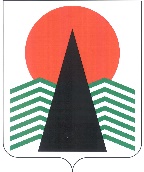 АДМИНИСТРАЦИЯ  НЕФТЕЮГАНСКОГО РАЙОНАпостановлениег.НефтеюганскО внесении изменений в постановление администрации Нефтеюганского района 
от 29.12.2014 № 3224-па-нпа «Об оплате труда, предоставлении социальных 
гарантий и компенсации работникам муниципального казенного учреждения «Управление по обеспечению деятельности учреждений культуры и спорта»В соответствии со статьями 130, 144, 145 Трудового кодекса Российской Федерации, статьей 86 Бюджетного кодекса Российской Федерации, постановлением администрации Нефтеюганского района от 11.04.2022 № 574-па «Об увеличении фондов оплаты труда работников муниципальных учреждений Нефтеюганского района», руководствуясь Уставом Нефтеюганского муниципального района Ханты- Мансийского автономного округа – Югры, с учетом мнения первичной профсоюзной организации администрации Нефтеюганского района работников госучреждений 
и общественного обслуживания от 07.04.2022 № 11 п о с т а н о в л я ю: Внести в постановление администрации Нефтеюганского района 
от 29.12.2014 № 3224-па-нпа «Об оплате труда, предоставлении социальных гарантий и компенсации работникам муниципального казенного учреждения «Управление 
по обеспечению деятельности учреждений культуры и спорта» следующие изменения:Приложение № 2 изложить в редакции согласно приложению № 1 
к настоящему постановлению.Приложение № 6 изложить в редакции согласно приложению № 2 
к настоящему постановлению.Настоящее постановление подлежит официальному опубликованию 
в газете «Югорское обозрение» и размещению на официальном сайте органов местного самоуправления Нефтеюганского района.Настоящее постановление вступает в силу после официального опубликования и распространяет свое действие на правоотношения, возникшие 
с 01.01.2022.Контроль за выполнением постановления возложить на заместителя главы Нефтеюганского района Щегульную Л.И.Глава района							 А.А.БочкоПриложение № 1к постановлению администрации Нефтеюганского районаот 19.04.2022 № 640-па-нпа«Приложение № 2к постановлению администрацииНефтеюганского районаот 29.12.2014 № 3224-па-нпаРАЗМЕРЫдолжностных окладов руководителей и специалистов муниципального казенного учреждения «Управление по обеспечению деятельности учреждений культуры и спорта»Должности руководителей и специалистов, не отнесенных к профессиональным квалификационным группам                                                     ».Приложение № 2к постановлению администрации Нефтеюганского районаот 19.04.2022 № 640-па-нпа«Приложение № 6к постановлению администрацииНефтеюганского районаот 29.12.2014 № 3224-па-нпаРАЗМЕРЫдолжностных окладов рабочих и служащих муниципального 
казенного учреждения «Управление по обеспечению деятельности 
учреждений культуры и спорта»Должности служащих, не отнесенных к профессиональным 
квалификационным группам».19.04.2022№ 640-па-нпа№ 640-па-нпа№п/пКвалификационный уровеньНаименованиедолжностейДолжностные оклады,рублей1.Профессиональные квалификационные группы 
общеотраслевых должностей работниковПрофессиональные квалификационные группы 
общеотраслевых должностей работниковПрофессиональные квалификационные группы 
общеотраслевых должностей работников1.1.Профессиональная квалификационная группа«Общеотраслевые должности служащих первого уровня»Профессиональная квалификационная группа«Общеотраслевые должности служащих первого уровня»Профессиональная квалификационная группа«Общеотраслевые должности служащих первого уровня»1.1.1.1 квалификационный уровеньделопроизводитель57661.2.Профессиональная квалификационная группа«Общеотраслевые должности служащих второго уровня»Профессиональная квалификационная группа«Общеотраслевые должности служащих второго уровня»Профессиональная квалификационная группа«Общеотраслевые должности служащих второго уровня»1.2.1.1 квалификационный уровеньсекретарь руководителя58471.2.2.3 квалификационный уровеньначальник хозяйственного отдела81611.3.Профессиональная квалификационная группа«Общеотраслевые должности служащих третьего уровня»Профессиональная квалификационная группа«Общеотраслевые должности служащих третьего уровня»Профессиональная квалификационная группа«Общеотраслевые должности служащих третьего уровня»1.3.1.3 квалификационный уровеньэкономист I категории, бухгалтерI категории, юрисконсульт 
I категории, специалист 
по кадрам I категории94511.3.2.4 квалификационный уровеньведущий юрисконсульт, ведущий 
бухгалтер, ведущий экономист, 
ведущий специалист по кадрам108011.4.Профессиональная квалификационная группа«Общеотраслевые должности служащих четвертого уровня»Профессиональная квалификационная группа«Общеотраслевые должности служащих четвертого уровня»Профессиональная квалификационная группа«Общеотраслевые должности служащих четвертого уровня»1.4.1.1 квалификационный уровеньначальник отдела12163№п/пНаименование должностейДолжностныеоклады, рублей1.Специалист по охране труда94512.Специалист по закупкам108013.Начальник финансово-экономической службы121634.Руководитель контрактной службы129105.Заместитель главного бухгалтера133986.Главный бухгалтер153467.Заместитель директора166478.Директор20809№п/пКвалификационныйуровеньНаименование должностейНаименование должностейДолжностные оклады,рублей1.Профессиональная квалификационная группа«Общеотраслевые профессии рабочих первого уровня»Профессиональная квалификационная группа«Общеотраслевые профессии рабочих первого уровня»Профессиональная квалификационная группа«Общеотраслевые профессии рабочих первого уровня»Профессиональная квалификационная группа«Общеотраслевые профессии рабочих первого уровня»1.1.1 квалификационный уровеньгардеробщик, дворник, рабочий,
сторож (вахтер), уборщик служебных помещений, плотник516351631.2.1 квалификационный уровеньплотник 4 разряда549454941.3.1 квалификационный уровеньрабочий по комплексному обслуживанию и ремонту зданий 
3 разряда549454941.4.1 квалификационный уровеньремонтировщик плоскостных 
спортивных сооружений 3 разряда549454941.5.1 квалификационный уровеньслесарь по обслуживанию и ремонту оборудований 3 разряда549454941.6.1 квалификационный уровеньслесарь-сантехник 3 разряда549454942.Профессиональная квалификационная группа«Общеотраслевые профессии рабочих второго уровня»Профессиональная квалификационная группа«Общеотраслевые профессии рабочих второго уровня»Профессиональная квалификационная группа«Общеотраслевые профессии рабочих второго уровня»Профессиональная квалификационная группа«Общеотраслевые профессии рабочих второго уровня»2.1.2 квалификационный уровеньэлектромонтер по обслуживанию 
и ремонту электрооборудования 
6 разряда561656162.2.3 квалификационный уровеньслесарь-ремонтник 8 разряда568456843.Профессиональная квалификационная группа«Общеотраслевые должности служащих второго уровня»Профессиональная квалификационная группа«Общеотраслевые должности служащих второго уровня»Профессиональная квалификационная группа«Общеотраслевые должности служащих второго уровня»Профессиональная квалификационная группа«Общеотраслевые должности служащих второго уровня»3.1.1 квалификационный уровеньадминистратор561656163.2.2 квалификационный уровеньзаведующий хозяйством58865886№п/пНаименование должностейДолжностные оклады,рублей1.Кассир-контролер5572